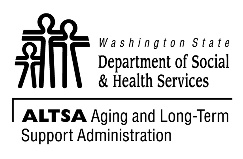 	AGING AND LONG-TERM SUPPORT ADMINISTRATION (ALTSA)	Adult Family Home Incident Log	WAC 388-76-10220)	AGING AND LONG-TERM SUPPORT ADMINISTRATION (ALTSA)	Adult Family Home Incident Log	WAC 388-76-10220)	AGING AND LONG-TERM SUPPORT ADMINISTRATION (ALTSA)	Adult Family Home Incident Log	WAC 388-76-10220)	AGING AND LONG-TERM SUPPORT ADMINISTRATION (ALTSA)	Adult Family Home Incident Log	WAC 388-76-10220)	AGING AND LONG-TERM SUPPORT ADMINISTRATION (ALTSA)	Adult Family Home Incident Log	WAC 388-76-10220)WAC 388-76-10220 states:  “The Adult Family Home must keep a log of:	(1)	Alleged or suspected instances of abandonment, neglect, abuse or financial exploitation;	(2)	Accidents or incidents affecting a resident’s welfare; and	(3)	Any injury to a resident…”WAC 388-76-10220 states:  “The Adult Family Home must keep a log of:	(1)	Alleged or suspected instances of abandonment, neglect, abuse or financial exploitation;	(2)	Accidents or incidents affecting a resident’s welfare; and	(3)	Any injury to a resident…”WAC 388-76-10220 states:  “The Adult Family Home must keep a log of:	(1)	Alleged or suspected instances of abandonment, neglect, abuse or financial exploitation;	(2)	Accidents or incidents affecting a resident’s welfare; and	(3)	Any injury to a resident…”WAC 388-76-10220 states:  “The Adult Family Home must keep a log of:	(1)	Alleged or suspected instances of abandonment, neglect, abuse or financial exploitation;	(2)	Accidents or incidents affecting a resident’s welfare; and	(3)	Any injury to a resident…”WAC 388-76-10220 states:  “The Adult Family Home must keep a log of:	(1)	Alleged or suspected instances of abandonment, neglect, abuse or financial exploitation;	(2)	Accidents or incidents affecting a resident’s welfare; and	(3)	Any injury to a resident…”WAC 388-76-10220 states:  “The Adult Family Home must keep a log of:	(1)	Alleged or suspected instances of abandonment, neglect, abuse or financial exploitation;	(2)	Accidents or incidents affecting a resident’s welfare; and	(3)	Any injury to a resident…”INSTRUCTIONS:  Provider, Resident Manager, or caregiver completes a log entry whenever there is an injury or accident involving a resident.  Keep this log in the Adult Family Home in a readily accessible area.INSTRUCTIONS:  Provider, Resident Manager, or caregiver completes a log entry whenever there is an injury or accident involving a resident.  Keep this log in the Adult Family Home in a readily accessible area.INSTRUCTIONS:  Provider, Resident Manager, or caregiver completes a log entry whenever there is an injury or accident involving a resident.  Keep this log in the Adult Family Home in a readily accessible area.INSTRUCTIONS:  Provider, Resident Manager, or caregiver completes a log entry whenever there is an injury or accident involving a resident.  Keep this log in the Adult Family Home in a readily accessible area.INSTRUCTIONS:  Provider, Resident Manager, or caregiver completes a log entry whenever there is an injury or accident involving a resident.  Keep this log in the Adult Family Home in a readily accessible area.INSTRUCTIONS:  Provider, Resident Manager, or caregiver completes a log entry whenever there is an injury or accident involving a resident.  Keep this log in the Adult Family Home in a readily accessible area.PROVIDER’S NAMEPROVIDER’S NAMEPROVIDER’S NAMESTREET ADDRESSSTREET ADDRESSCITYDATEDATENAME OF RESIDENTNATURE OF INJURY OR ACCIDENTREPORTED TO WHOM AND WHENOUTCOME